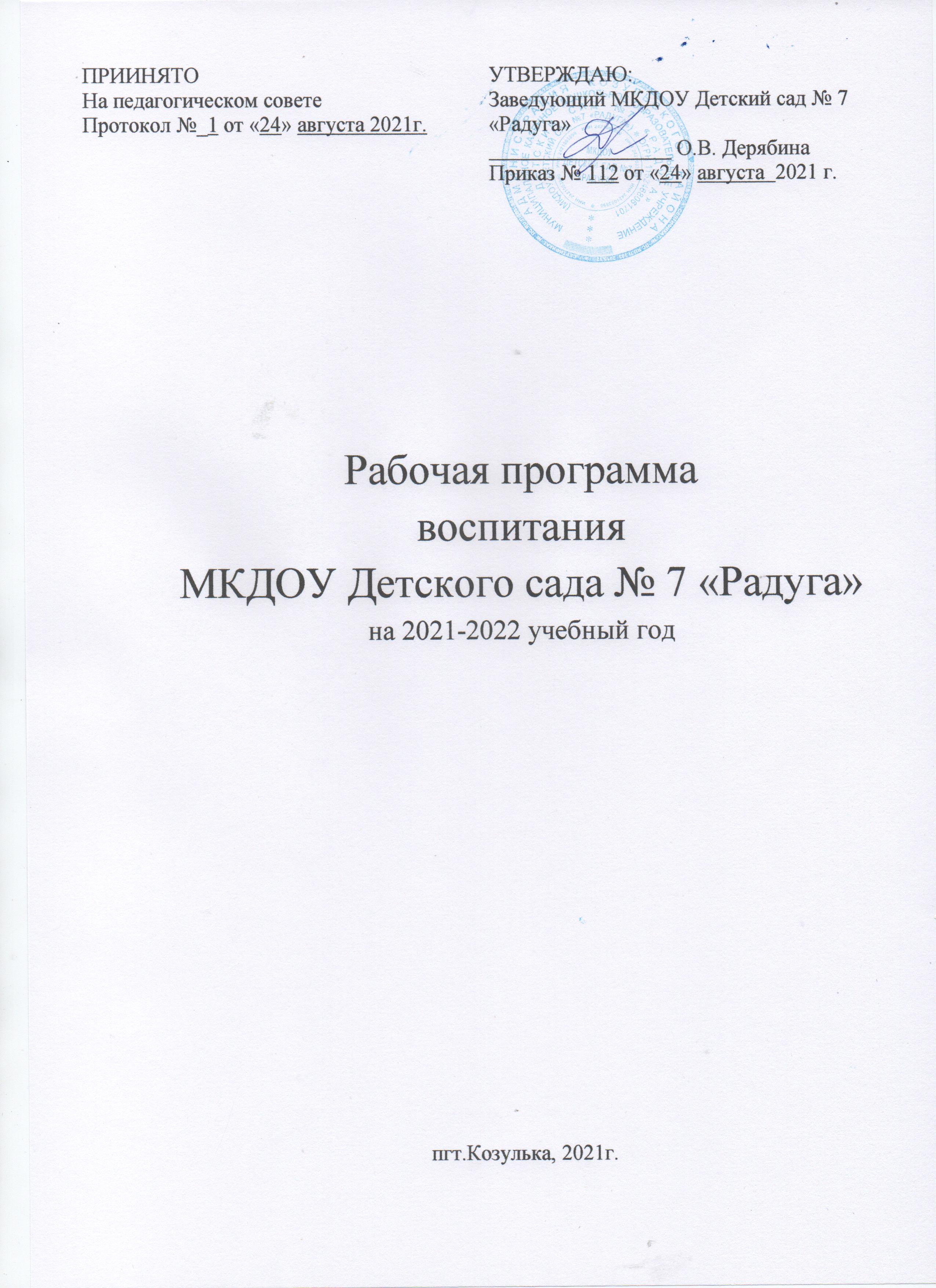 Рабочая программа воспитанияМКДОУ Детского сада № 7 «Радуга»на 2021-2022 учебный годпгт.Козулька, 2021г.ПОЯСНИТЕЛЬНАЯ ЗАПИСКАПрограмма воспитания является обязательной частью основной образовательной программы МКДОУ Детский сад № 7 «Радуга» (далее - ООП ДО). Программа обеспечивает реализацию Федерального закона от 31 июля 2020 года № 304-ФЗ «О внесении изменений в Федеральный закон «Об образовании в Российской Федерации» по вопросам воспитания обучающихся» При составлении Программы воспитания использованы «Примерная программа воспитания» (одобрена решением Федерального учебно-методического объединения по общему образованию Министерства просвещения России (протокол от 2 июня 2020 года № 2/20), внесена в Реестр примерных основных общеобразовательных программ и размещена на сайте https://fgosreestr.ru/, «Стратегия развития воспитания в Российской Федерации на период до 2025 года».Программа воспитания направлена на решение вопросов гармоничного социально-коммуникативного развития детей дошкольного возраста.В центре программы воспитания в соответствии с Федеральными государственными образовательными стандартами дошкольного образования (далее – ФГОС ДО) находится одна из ключевых задач: формирование общей культуры личности детей, в том числе ценностей здорового образа жизни, развития их социальных, нравственных, эстетических, интеллектуальных, физических качеств, инициативности, самостоятельности и ответственности ребенка (1.6. п.6 ФГОС ДО).Программа призвана обеспечить достижение детьми личностных результатов, указанных во ФГОС ДО: ребенок обладает установкой положительного отношения к миру, к разным видам труда, другим людям и самому себе, обладает чувством собственного достоинства; активно взаимодействует со взрослыми и сверстниками, участвует в совместных играх. Способен договариваться, учитывать интересы и чувства других. Может следовать социальным нормам поведения и правилам в разных видах деятельности. Обладает начальными знаниями о себе, о природном и социальном мире, в котором он живет; знаком с произведениями детской литературы; обладает элементарными представлениями из области живой природы, истории и т.п. (4.6. ФГОС ДО).В программе описана система возможных форм и методов работы с воспитанниками.Программа воспитания включает в себя три основных раздела:Раздел 1. Целевые ориентиры и планируемые результаты программы воспитания;Раздел 2. Содержание программы воспитания ДОУ;Раздел 3. Организационные условия реализации программы воспитания.Программа воспитания содержит вариативные модули:1. Модуль «Основы здорового образа жизни»2.Модуль «Традиции детского сада»3 Модуль «Организованная образовательная деятельность»4 Модуль «Творческие соревнования»5 Модуль «Праздники»6 Модуль «Региональный компонент»7 Модуль «Эколята-дошколята»8 Модуль «Взаимодействие с родителями»СодержаниеПояснительная запискаРаздел 1. Целевые ориентиры и планируемые результаты программы воспитания1.1.	Особенности воспитательного процесса в детском сад1.2.	Цель и задачи воспитанияРаздел 2. Содержание программы воспитания ДОУ2.1.	Виды, формы и содержание воспитательной деятельности2.2. Модуль «Основы здорового образа жизни»2.3.Модуль «Традиции детского сада»2.4 Модуль «Организованная образовательная деятельность»2.5 Модуль «Творческие соревнования»2.6 Модуль «Праздники»2.7 Модуль «Региональный компонент»2.8 Модуль «Эколята-дошколята»2.9 Модуль «Взаимодействие с родителями»2.10.Основные направления самоанализа воспитательной работыРаздел 3. Организационные условия реализации программы воспитания.3.1. Общие требования к условиям реализации Программы воспитания3.2. Нормативно-методическое обеспечение реализации Программы воспитания     3.3. Материально-техническое обеспечение реализации Программы воспитания     3.4 Календарный план воспитательной работы на 2021-2022 уч.г. Раздел 1.Целевые ориентиры и планируемые результаты программы воспитания;1.1	Особенности воспитательного процесса в детском саду.В	МКДОУ детский сад №7 «Радуга» образовательная и воспитательная деятельность осуществляется в соответствии с требованиями федерального государственного образовательного стандарта дошкольного образования, утвержденного приказом Минобрнауки России от 17.10.2013 № 1155 (далее – ФГОС ДО) и основной общеобразовательной программой. Воспитание - деятельность, направленная на развитие личности, создание условий для самоопределения и социализации обучающихся на основе социо-культурных, духовно-нравственных ценностей и принятых в российском обществе правил и норм поведения в интересах человека, семьи, общества и государства, формирование у обучающихся чувства патриотизма, гражданственности, уважения к памяти защитников Отечества и подвигам Героев Отечества, закону и правопорядку, человеку труда и старшему поколению, взаимного уважения, бережного отношения к культурному наследию и традициям многонационального народа Российской Федерации, природе и окружающей среде. Обучение и воспитание объединяются в единый процесс, основанный на духовно-нравственных и социокультурных ценностях и принятых в обществе правилах и нормах поведения в интересах человека, семьи, общества и государства. Основной целью образовательной и воспитательной деятельности  МКДОУ Детского сада №7 «Радуга»  является формирования общей культуры личности обучающихся, ценностей здорового образа жизни, развития их социальных, нравственных, эстетических, интеллектуальных, физических качеств, инициативности, самостоятельности и ответственности ребенка, формирования предпосылок учебной деятельности.Для МКДОУ Детского сада «Радуга» важно интегрировать семейное и общественное дошкольное воспитание, сохранить приоритет семейного воспитания, активнее привлекать семьи к участию в образовательной деятельности. С этой целью педагоги используют различные формы взаимодействия с родителями (или законными представителями детей): родительские встречи, консультации, беседы и дискуссии, круглые столы, применяются средства наглядной пропаганды (родительские уголки, тематические стенды, фотовыставки и др.), привлекаются родители к проведению праздников, развлечений, акций и др.1.2. Цели и задачи воспитанияСовременный	национальный	воспитательный	идеал	—	это высоконравственный, творческий, компетентный гражданин России, принимающий судьбу Отечества как свою личную, осознающий ответственность за настоящее и будущее своей страны, укоренённый в духовных и культурных традициях многонационального народа Российской Федерации.Исходя из этого воспитательного идеала, а также основываясь на базовых для нашего общества ценностях (таких как семья, труд, отечество, природа, мир, знания, культура, здоровье, человек) формулируется общая цель воспитания в МКДОУ Детского сада №7«Радуга» – личностное   развитие   обучающихся, проявляющееся:1)	в усвоении ими знаний основных норм, которые общество выработало на основе этих ценностей (то есть, в усвоении ими социально значимых знаний);2)	в развитии их позитивных отношений к этим общественным ценностям (то есть в развитии их социально значимых отношений);3)	в приобретении ими соответствующего этим ценностям опыта поведения, опыта применения сформированных знаний и отношений на практике (то есть в приобретении ими опыта осуществления социально значимых дел).Данная цель ориентирует педагогов не на обеспечение соответствия личности ребенка единому уровню воспитанности, а на обеспечение позитивной динамики развития его личности. В связи с этим важно сочетание усилий педагога по развитию личности ребенка и усилий самого ребенка по своему саморазвитию. Их сотрудничество, партнерские взаимоотношения являются важным фактором успеха в достижении цели.Достижению поставленной цели воспитания дошкольников будет способствовать решение следующих основных задач:•	развитие социальных, нравственных, физических, интеллектуальных, эстетических качеств; создание благоприятных условий для гармоничного развития каждого ребенка в соответствии с его возрастными, гендерными, индивидуальными особенностями и склонностями;•	формирование общей культуры личности, в том числе ценностей здорового и устойчивого образа жизни, инициативности, самостоятельности и ответственности, активной жизненной позиции;•	развитие способностей и творческого потенциала каждого ребенка;•	организация содержательного взаимодействия ребенка с другими детьми, взрослыми и окружающим миром на основе гуманистических ценностей и идеалов, прав свободного человека;•	воспитание патриотических чувств, любви к Родине, гордости за ее достижения на основе духовно-нравственных и социокультурных ценностей и принятых в обществе правил и норм поведения в интересах человека, семьи, общества;•	воспитание чувства собственного достоинства в процессе освоения разных видов социальной культуры, в том числе и многонациональной культуры народов России и мира, умения общаться с разными людьми;•	объединение воспитательных ресурсов семьи и дошкольной организации на основе традиционных духовно-нравственных ценностей семьи и общества; установление партнерских взаимоотношений с семьей, оказание ей психолого-педагогической поддержки, повышение компетентности родителей (законных представителей) в вопросах воспитания, развития и образования детей.Раздел 2. Содержание программы воспитания ДОУ 2.1. Виды, формы и содержание деятельности. Реализация цели и задач данной Программы осуществляется в рамках нескольких направлений воспитательной работы ДОУ. Каждое из них представлено в соответствующем модуле.2.2.	Модуль «Основы здорового образа жизни»Физическое воспитание и формирование культуры здоровья включает:- формирование у подрастающего поколения ответственного отношения к своему здоровью и потребности в здоровом образе жизни;- формирование в детской и семейной среде системы мотивации к активному и здоровому образу жизни, занятиям физической культурой и спортом, развитие культуры здорового питания;- создание для детей, в том числе детей с ограниченными возможностями здоровья, условий для регулярных занятий физической культурой и спортом, развивающего отдыха и оздоровления, в том числе на основе развития спортивной инфраструктуры и повышения эффективности ее использования;- развитие культуры безопасной жизнедеятельности, профилактику вредных привычек;- предоставление обучающимся образовательных организаций, а также детям, занимающимся в иных организациях, условий для физического совершенствования на основе регулярных занятий физкультурой и спортом в соответствии с индивидуальными способностями и склонностями детей;- использование потенциала спортивной деятельности для профилактики асоциального поведения;- содействие проведению массовых общественно-спортивных мероприятий и привлечение к участию в них детей.2.3.	Модуль «Традиции детского сада»Традиции являются основой воспитательной работы в дошкольной организации. Традиционные мероприятия, проводимые в детском саду – это эмоциональные события, которые воспитывают у детей чувство коллективизма, дружбы, сопричастности к народным торжествам, общим делам, совместному творчеству.В то же время, в рамках общего мероприятия ребенок осознает важность своего личного вклада в отмечаемое событие, так как он может применить свои знания и способности в процессе коллективной деятельности.В детском саду существует четкая программа действий по осмыслению, организации и развитию традиций, которые позитивно влияют на социализацию и развитие личностных качеств детей дошкольного возраста.Цель проведения традиционных мероприятий: организация в ДОУ единого воспитательного пространства для формирования социального опыта дошкольников в коллективе других детей и взрослых.Задачи:1.	Формировать представления о нормах и правилах общения детей друг с другом и с окружающими взрослыми.2.	Формировать умение каждого ребенка устанавливать и поддерживать необходимые контакты с детьми разных возрастных групп.3.	Способствовать освоению социальных ролей: мальчик-девочка; старший - младший; член коллектива; житель своего поселка, гражданин своей страны.4.	Приобщать к истории и культуре родного края в процессе традиционных коллективных мероприятий.5.	Развивать гражданскую позицию, нравственность, патриотизм, инициативу и самостоятельность воспитанников в различных коллективных видах детской деятельности.Воспитывать доброжелательность и положительное эмоциональное отношение к окружающим людям. Тематика традиционных мероприятий определяется исходя из необходимости обогащения детского опыта, приобщения к ценностям, истории и культуре своего народа.Традиционным для дошкольного учреждения является проведение: на уровне ДОУ:•	общественно-политических праздников («День Победы», «День защитника Отечества», «Международный женский день», «День  народного единства»); сезонных праздников («Осенины», «Новый год»);•	тематических мероприятий («День Здоровья», «День открытых дверей», «Неделя безопасности», «Книжкина неделя», «Моя малая родина»•	на уровне группы:«Утро радостных встреч»;«День рождения»;«Клубный час»«Тематические детско-взрослые гостиные»Виды совместной деятельности: игровая, познавательная, коммуникативная, продуктивная, двигательная, трудовая, художественно - эстетическая.Основные формы и содержание деятельности:1.	Проекты. В настоящее время проекты являются самой распространенной формой взаимодействия всех участников образовательных отношений. Традиционные события оформляются в различные проекты, где предусматриваются различные виды детской деятельности и формы проведения. В конце каждого проекта проводится итоговое мероприятие.2.	Совместные игры. Это одна из основных форм воспитательного воздействия в процессе проведения традиционных мероприятий. Применяются различные виды игр: сюжетно-ролевые, творческие, подвижные и малоподвижные, народные, игры-драматизации, квест-игр.3.	Выставки. По тематике многих мероприятий проводятся выставки: информационные, фотовыставки, декоративно-прикладного искусства, экологические, социальные. 4.	Музыкально-театрализованные представления. Данные представления проводятся в виде концертов, театральных постановок, развлечений.5.	Спортивные и оздоровительные мероприятия. В рамках многих традиционных событий предусматриваются различные виды двигательной деятельности (физкультурные досуги, соревнования, эстафеты), которые развивают у детей потребность в здоровом образе жизни и воспитывают любовь к спорту.2.4 Модуль «Организованная образовательная деятельность»В детском саду процессы обучения и воспитания взаимосвязаны и неразрывны. Не получится обучать ребенка, не воспитывая его, и наоборот: воспитательный процесс предполагает обучение чему-либо.Тем не менее, в ДОУ усилена воспитательная составляющая организованной образовательной деятельности (ООД), где особое внимание уделяется развитию таких качеств личности ребенка как: нравственность, патриотизм, трудолюбие, доброжелательность, любознательность, инициативность, самостоятельность и др.В содержание ООД включается материал, который отражает духовно- нравственные ценности, исторические и национально-культурные традиции народов России.Цель	деятельности	педагога:создание	условий	для	развития личностных качеств детей дошкольного возраста.В соответствии с ФГОС дошкольного образования, задачи воспитания реализуются в рамках всех образовательных областей:В процессе ООД применяются такие методы работы, которые дают возможность дошкольникам выразить своё мнение, обсудить проблему, согласовать со сверстниками и взрослым какое-то действие, приобрести опыт межличностных отношений.Виды совместной деятельности: игровая, познавательная, коммуникативная, продуктивная, трудовая, художественно-эстетическая.Основные формы и содержание деятельности:1. Образовательные ситуации. В процессе образовательных ситуаций у детей формируются представления о социальных нормах общества, об истории и культуре своего народа, своей Родины и другие социально-ценностные представления. Образовательные ситуации носят интегрированный характер, так как включают воспитательные задачи, которые реализуются в разных видах деятельности по одной тематике: в игровой, познавательной, коммуникативной, художественно-эстетической и физической деятельности.2.	Мотивационно-побудительные игровые ситуации (игры- приветствия, загадки, сюрпризные моменты, приглашение к путешествию). Применяются для развития у дошкольников интереса и желания участвовать в деятельности, создания положительного эмоционального фона.3.	Обсуждение. Детям демонстрируются примеры нравственного поведения, проявления человеколюбия и добросердечности посредством чтения, решения проблемных ситуаций, примеров из жизни. В ходе обсуждения уточняются социальные представления воспитанников, сформированность их личных норм и правил.4.	Коммуникативные игры. Направлены на формирование умения общаться со взрослыми и сверстниками. Проводятся в атмосфере доброжелательности, непринуждённой обстановки и эмоциональной вовлечённости каждого ребенка. 5.	Дидактические игры. Это игры активного	обучения. Посредством доступной и привлекательной формы деятельности уточняются и углубляются знания и представления детей, анализируются конкретные ситуации, осуществляется игровое проектирование.6.	Продуктивная деятельность. Включает рисование, лепку, аппликацию, конструирование, изготовление поделок, игрушек. Дети становятся активными участниками своего собственного развития, так как видят результат своего труда. У них развивается творческая самостоятельность и инициатива.7.	Игры-практикумы. Ребёнок не только слушает и наблюдает, но и активно действует. Включаясь в практическую деятельность, дошкольники учатся регулировать взаимоотношения со сверстниками в рамках игрового взаимодействия.7.	Применение ИКТ. На занятиях используются мультимедийные презентации, видеофильмы, мультфильмы по различным направлениям: нравственные ценности, природный мир, история и культура родного края, здоровый образ жизни.2.5 Модуль «Творческие соревнования»Творческие соревнования позволяют провести воспитательную работу с ребенком сразу по нескольким направлениям: социально-коммуникативное развитие, умственное и эстетическое воспитание, вовлечение родителей в процесс воспитания, интеграция воспитательных усилий.Творческие соревнования способствуют художественно–эстетическому развитию ребенка, которое предполагает развитие предпосылок ценностно-смыслового восприятия произведений искусства (словесного, музыкального, изобразительного), мира природы; становление эстетического отношения к окружающему миру; формирование элементарных представлений о видах искусства; восприятие музыки, художественной литературы, фольклора; стимулирование сопереживанию персонажам художественных произведений; реализацию самостоятельной творческой деятельности детей (изобразительной, конструктивно-модельной, музыкальной и др.). Творческие соревнования стимулируют у воспитанников развитие: сенсорных способностей; чувства ритма, цвета, композиции; умения выражать в художественных образах свои творческие способности.Творческое соревнование – не просто мероприятие в стенах детского сада, это продолжение и расширение образовательного процесса, где развитие получают все участники процесса: ребенок, родитель и педагог. Родитель и ребенок учатся и приобретают опыт по взаимодействию для достижения общей цели, реализуя общие задачи. Родитель учится быть терпеливым и вдумчивым. Ребенок получает первый социальный опыт участия в конкурсном движении, а родитель учится относиться к соревнованиям серьезно, знакомясь с положениями, условиями и системой оценки.Творческие соревнования создают условия для приобретения социального опыта участия ребенка в конкурсном движении и формирование у родителей педагогической культуры по подготовке и поддержке своего ребенка в участии в конкурсах. Педагоги детского сада № 7 «Радуга» организуют творческие соревнования в различных формах: конкурсы, выставки, флешмобы. Конкретная форма проведения творческого соревнования определяется календарным планом воспитательной работы ДОУ.Традиционными в детском саду стали являются выставки и конкурсы детских поделок «Пасха – светлый праздник», «Свет Рождественской звезды», «Осенние фантазии»  и др.Детский сад помогает семье подготовиться к успешному участию в конкурсе, консультирует родителей по созданию условий, мотивации, помогают в подготовке. Педагоги видят домашние условия, возможности ребенка, понимают современного родителя и его трудности и оказывают посильную помощь в развитии детей дома.Через весь процесс подготовки, организации и проведения творческих соревнования педагогический коллектив детского сада решает для себя важную задачу по воспитанию родителя и преемственности развития ребенка в семье и детском саду.2.6. Модуль «Праздники»Праздники благотворно влияют на развитие психических процессов обучающихся: памяти, внимания; создают прекрасную атмосферу для развития речи ребенка, для закрепления знаний, полученных на различных занятиях; способствуют его нравственному воспитанию, развитию социально-коммуникативных навыков.Для снижения утомляемости детей в ДОУ организуются  частые смены видов деятельности. Для этих целей на празднике используются подвижные игры и представления. Они позволяют детям расслабиться и подвигаться.Подготовка к празднику является отличным стимулом для детей на занятиях по развитию речи и музыке. Дети разучивают песни, стихи и танцевальные движения не просто так, а для того, чтобы потом продемонстрировать все свои умения родителям и зрителям, что занимает не последнее место в мотивации ребенка. Таким образом, воспитатель всегда может объяснить ребенку, для чего проводится то или иное занятие и почему нужно стараться. А когда у ребенка есть конкретный стимул, он и заниматься будет усерднее.Педагогический коллектив в соответствии с требованиями СанПиН3.1/2.4.3598-20 по предупреждению распространения COVID-19 не приглашает родителей на праздники во всех возрастных группах, но родители являются активными участниками образовательной деятельности в онлайн – праздниках, онлайн - акциях.МКДОУ Детский сад №7 «Радуга» организует праздники в форме тематических мероприятий: Праздник осени, Новый год, Рождество, День матери и т.д. Конкретная форма проведения праздника определяется календарным планом воспитательной работы МКДОУ д\с №7 «Радуга».2.7.  Модуль «Региональный компонент»Мероприятия в рамках регионального компонента пересекаются с праздниками, но существенно отличаются от остальных воспитательных мероприятий детского сада тем, что направлены на раскрытие социокультурных ценностей русского народа, знакомство детей с отечественными традициями и праздниками.При проведении фольклорного мероприятия важно продумать его форму и сценарий. Например, это могут быть «Покров», «День матери», «Гуляние на масленицу», «Рождественские посиделки», «Святки», «Иван Купала». «Праздник русского платка», «Яблочный спас», «Праздник русской матрешки», «Детские забавы, русские народные игры».После этого выстраивается композиция, определяется очередность развития событий, кульминация мероприятия. Сценарий завершается развязкой. Конкретная форма проведения фольклорного мероприятия определяется календарным планом воспитательной работы МКДОУ Детского сада №7 «Радуга».Педагоги, занятые в организации фольклорного мероприятия должны учитывать важность предварительной работы, построенной в каждом случае на взаимодействии и сотрудничестве взрослых и дошкольников.  В	основе фольклорных мероприятий лежит комплексный подход к воспитанию и развитию дошкольников:•	формирование духовно-нравственных норм и ценностей;•	социализация, развитие коммуникативных навыков.В	процессе проведения фольклорного мероприятия ребенок участвует в разных видах деятельности, организованных согласно принципам природосообразности детей: игровой, музыкальной, театрализованной и коммуникативной.2.8. 	Модуль «Эколята - дошколята»Суть одного из направлений патриотического воспитания состоит в том, чтобы посеять и взрастить в душе ребёнка семена любви к родной природе, к родному дому и семье, к истории и культуре страны, созданной трудами родных и  эти чувства можно развить в процессе разностороннего экологического образования подрастающего поколения.Одним из таких инструментов экологического воспитания и образования воспитанников ДОУ как части патриотического воспитания ребёнка, является всероссийский природоохранный социально-образовательный проект «Эколята-Дошколята» по формированию у детей экологической культуры и культуры природолюбия.Цель Проекта: формирование у ребёнка богатого внутреннего мира и системы ценностных отношений к природе, её животному и растительному миру, развитие внутренней потребности любви к природе и, как следствие, бережного отношения к ней, воспитание у ребёнка культуры природолюбия.Задачи Проекта:Дать ребёнку знания об окружающей его Природе, познакомить с разнообразием животного и растительного мира его малой родины ,показать неповторимость, величие, силу и красоту природы;способствовать развитию понимания ребёнком неразделимого единства человека и природы, понимание общечеловеческой ценности природы;помочь ребёнку осознать необходимость сохранения, охраны и спасения природы для выживания на земле самого человека;расширить общий кругозор детей, способствовать развитию их творческих способностей;помочь ребёнку самоопределиться в построениив заимоотношений с природой и окружающим его миром;разработать и внедрить в учебно-воспитательный процесс дошкольных образовательных учреждений новых инновационных инструментариев, форм, методов, подходов и приёмов, способных сформировать у ребёнка чувство любви, разносторонне-ценностное, бережное и уважительное отношение к природе;способствовать воспитанию потребности принимать активное участие в природоохранной и экологической деятельности.В рамках реализации Проекта предусматривается разносторонняя деятельность в ДОО с использованием образов сказочных героев«Эколят»–друзей и защитников Природы. Проект представляет собой комплекс занятий, заданий и мероприятий, учебных и учебно-методических пособий, тематических книг, игровой, аудио, видео и другой продукции подчиненный целям воспитания у детей любви, бережного и уважительного отношения к Природе. С детьми проводятся тематические занятия, которые всесторонне способствуют формированию у ребёнка  культуры природолюбия, осознания того, что он может стать настоящим другом природы.Формы работы, применяемые во время организации и проведения учебно-воспитательного процесса в рамках Проекта «Эколята-Дошколята»: чтение; беседа; наблюдение; обсуждение; прослушивание тематических сказок и рассказов; задание; игра; просмотр фрагментов фильма или телевизионной передачи; прослушивание радиопередачи; викторина; конкурс; тематическое оформление помещения; встреча; утр енник; прогулка; работа на природе; проведение опыта; экскурсия; тематическое мероприятие.Прогнозируемые результаты:формирование у детей основ экологической культуры и культуры природолюбия;повышение общей культуры ребёнка;формирование у ребёнка духовно богатого внутреннего мира и системы ценностных отношений к окружающей природной среде;развитие	в	ребёнке	внутренней 	потребности	любви	к	природе,	участию	в  природоохранной и экологической деятельности;расширение общего кругозора детей, развитие их творческих способностей.2.9	 Модуль «Взаимодействие с родителями»Необходимость взаимодействия педагогов с родителями традиционно признаётся важнейшим условием эффективности воспитания детей.Более того, в соответствии с ФГОС ДОсотрудничество с родителями является одним из основных принципов дошкольного образования.Нельзя забывать, что личностные качества (патриотизм, доброжелательность, сострадание, чуткость, отзывчивость) воспитываются в семье, поэтому участие родителей в работе ДОУ, в совместных с детьми мероприятиях, их личный пример – все это вместе дает положительные результаты в воспитании детей, приобщении к социокультурным нормам.Поэтому активное включение родителей в единый совместный воспитательный процесс позволяет реализовать все поставленные задачи и значительно повысить уровень партнерских отношений.Цель взаимодействия: объединение усилий педагогов ДОУ и семьи по созданию условий для развития личности ребенка на основе социокультурных, духовно-нравственных ценностей и правил, принятых в российском обществе.Задачи:1.	Повысить	компетентность	родителей	в	вопросах	развития личностных качеств детей дошкольного возраста.2.	Оказать	психолого-педагогическую	поддержку	родителям	в воспитании ребенка.3.	Объединить	усилия	педагогов	и	семьи	 по	воспитанию дошкольников посредством совместных мероприятий.Основные формы и содержание работы с родителями:1.	Анкетирование. Данная форма используется с целью изучения семьи, выявления образовательных потребностей и запросов родителей. Способствует установлению контактов, а также для согласования  воспитательных  воздействий на ребенка.2.	Консультации. Это самая распространенная форма психолого- педагогической поддержки и просвещения родителей. Проводятся индивидуальные и групповые консультации по различным вопросам воспитания ребенка. Активно применяются консультации-презентации с использованием ИК-технологий.3.	Мастер-классы. Активная форма сотрудничества, посредством которой педагог знакомит с практическими действиями решения той или иной задачи. В результате у родителей формируются педагогические умения по различным вопросам воспитания детей.4.	 «Родительская почта». В детском саду организована дистанционная форма сотрудничества ДОО с родителями. Взаимодействие происходит мессенджер WhatsApp и Viber, и через форму обратной связи на официальном сайте ДОО. Такая форма общения позволяет родителям уточнить различные вопросы, пополнить педагогические знания, обсудить проблемы.5.	Праздники, фестивали, конкурсы, соревнования. В соответствии с годовым планом (при условии соблюдения требований СанПин) проводятся совместные с родителями мероприятия, которые включают в общее интересное дело всех участников образовательных отношений. Тем самым оптимизируются отношения родителей и детей, родителей и педагогов, педагогов и детей.6.	Родительские собрания. Посредством собраний координируются действия родительской общественности и педагогического коллектива по вопросам обучения, воспитания, оздоровления и развития детей.2.10. Основные направления самоанализа воспитательной работы Самоанализ организуемой в МКДОУ Детском саду №7 «Радуга» воспитательной работы осуществляется по выбранным детским садом направлениям и проводится с целью выявления основных проблем воспитания дошкольников и последующего их решения.Самоанализ осуществляется ежегодно силами самой образовательной организации с привлечением (при необходимости и по самостоятельному решению администрации образовательной организации) внешних экспертовОсновными принципами, на основе которых осуществляется самоанализ воспитательной работы в МКДОУ Детском саду №7 «Радуга», являются:- принцип гуманистической направленности осуществляемого анализа, ориентирующий экспертов на уважительное отношение как к обучающимся, так и к педагогам, реализующим воспитательный процесс;- принцип неукоснительного соблюдения законности и прав семьи и ребенка, соблюдение конфиденциальности информации о ребенке и семье, приоритета безопасности ребенка при нахождении в образовательной организации;- принцип психологически комфортной среды для  участников образовательных отношений;- признание самоценности периода дошкольного детства. Построение отношений между взрослыми и детьми на основе, доверия, сотрудничества, любви, доброжелательности, уважения личности каждого ребенка;- принцип единства и взаимосвязи основных направлений развития личностной базовой культуры с учетом целостной природы ребенка, его уникальности, индивидуального своеобразия;-  принцип опоры на положительное в личности ребенка, вера педагогов в положительные результаты воспитания, подход к каждому ребенку с «оптимистической гипотезой»;- принцип адекватного подбора видов, форм и содержания их совместной с детьми деятельности;- принцип разделенной ответственности за результаты личностного развития воспитанников, ориентирующий экспертов на понимание того, что личностное развитие детей – это результат как социального воспитания (в котором детский сад участвует наряду с семьей и другими социальными институтами), так и стихийной социализации и саморазвития детей.          Направления анализа зависят от анализируемых объектов.Основными объектами  анализа  организуемого  в МКДОУ д\с №7 «Радуга» воспитательного процесса являются:1.	Результаты воспитания, социализации и саморазвития дошкольников. Критерием, на основе которого осуществляется данный анализ, является динамика личностного развития обучающихся каждой группы.Осуществляется анализ воспитателями совместно со старшими воспитателями с последующим обсуждением его результатов на заседании педагогического совета МКДОУ Детского сада №7  «Радуга».Способом получения информации о результатах воспитания, социализации и саморазвития воспитанников является педагогическое наблюдение. Внимание педагогов сосредотачивается на следующих вопросах: какие прежде существовавшие проблемы личностного развития воспитанников удалось решить за минувший учебный год; какие проблемы решить не удалось и почему; какие новые проблемы появились, обсуждаются перспективы предстоящей работы педагогического коллектива.2.	Состояние организуемой в МКДОУ Детском саду №7 «Радуга» совместной деятельности детей и взрослых.Критерием, на основе которого осуществляется данный анализ, является наличие в детском саду комфортной и личностно развивающей совместной деятельности детей и взрослых.Осуществляется анализ заведующим и методистом, воспитателями. Способами получения информации о состоянии организуемой в детском саду совместной деятельности детей и взрослых могут быть беседы с родителями, педагогами, при необходимости – их анкетирование. Полученные результаты обсуждаются на заседании педагогического совета МКДОУ Детского сада №7  «Радуга». Итогом самоанализа организуемой воспитательной работы в МКДОУ Детского сада №7 «Радуга» является перечень выявленных проблем, над которыми предстоит работать педагогическому коллективу.Раздел 3. Организационные условия реализации программы воспитания.3.1. Общие требования к условиям реализации Программы воспитанияПрограмма воспитания обеспечивает формирование социокультурного воспитательного пространства при соблюдении условий ее реализации, включающих:− обеспечение воспитывающей личностно развивающей предметно-пространственной среды;− оказание психолого-педагогической помощи, консультирование и поддержка родителей (законных представителей) по вопросам воспитания;− создание уклада ДОУ, отражающего сформированность в ней готовности всех участников образовательного процесса руководствоваться едиными принципами и регулярно воспроизводить наиболее ценные для нее воспитательно значимые виды совместной деятельности. Уклад ДОУ направлен на сохранение преемственности принципов воспитания с уровня ДО на уровень НОО;− современный уровень материально-технического обеспечения Программы воспитания, обеспеченности методическими материалами и средствами обучения и воспитания;− наличие профессиональных кадров и готовность педагогического коллектива к достижению целевых ориентиров Программы воспитания;− учет индивидуальных и групповых особенностей детей дошкольного возраста,− в интересах которых реализуется Программа воспитания (возрастных, физических, психологических, национальных и пр.).Воспитательный процесс в ДОУ строится на следующих принципах:− неукоснительное соблюдение законности и прав семьи ребенка, соблюдения− конфиденциальности информации о ребенке и его семье, приоритета безопасности ребенка;− создание психологически комфортной среды для каждого ребенка и взрослого, без− которой невозможно конструктивное взаимодействие детей, их семей, и педагогических работников;− системность и целенаправленность воспитания как условия его эффективности.3.2. Нормативно-методическое обеспечение реализации Программы воспитания-Федеральный закон от 31 июля 2020 г. № 304-ФЗ  “О внесении изменений в Федеральный закон «Об образовании в Российской Федерации» по вопросам воспитания обучающихся”.-Федеральный государственный образовательный стандарт дошкольного образования, приказ Минобрнауки №1155 от 17.10.2013г, (ФГОС ДО).     3.3. Материально-техническое обеспечение реализации Программы воспитания Материально-техническое обеспечение воспитательного процесса соответствует Требованиям к материально-техническому и учебно-методическому обеспечению программы воспитания. Технические средства обучения и воспитания в полной мере отвечают поставленной воспитывающей цели, задачам, видам, формам, методам, средствам и содержанию воспитательной деятельности, учитывают специфику ДОУ, специальные потребности обучающихся с ограниченными возможностями здоровья и соответствуют установленным государственным санитарно-эпидемиологическим правилам и гигиеническим нормативам.Цель создания развивающей предметно-пространственной среды в ДОУ - обеспечить всестороннее развитие детей дошкольного возраста, в том числе и их нравственное развитие личности в социально-духовном плане, развития самостоятельности.Среда обеспечивает:-наличие материалов, оборудования и инвентаря воспитания детей в сфере личностного развития, совершенствование их игровых и трудовых навыков;-учет возрастных особенностей детей дошкольного возраста.Наполняемость развивающей предметно-пространственной среды ДОУ обеспечивает целостность воспитательного процесса в рамках реализации Программы воспитания:подбор художественной литературы;подбор видео и аудиоматериалов 3.4 Календарный план воспитательной работы на 2021-2022 уч.г. ПРИИНЯТОНа педагогическом советеПротокол №_1 от «24» августа 2021г.УТВЕРЖДАЮ:Заведующий МКДОУ Детский сад № 7 «Радуга»_________________ О.В. ДерябинаПриказ № 112 от «24» августа  2021 г.Образовательная областьОсновные задачи воспитанияСоциально-коммуникативное развитиеСпособствовать усвоению норм и ценностей, принятых в обществе, включая моральные и нравственные ценности. Поощрять стремление в своих поступках следовать положительному примеру, быть полезным обществу.Развивать	коммуникативные	качества: способность  устанавливать	и	поддерживать межличностные контакты.Воспитывать уважительное и доброжелательное отношение к окружающим людям.Воспитывать чувство любви и привязанности к своей Родине, родному дому, семье.Поощрять	проявление		таких	качеств, как отзывчивость, справедливость, скромность, трудолюбие, дисциплинированность.Обогащать представления о труде взрослых, о значении их труда для общества.Воспитывать	уважение	к	народам	мира,	их культуре и традициям.Познавательное развитиеПриобщать детей к истории, культуре и традициям народов родного края.Формировать представления о социокультурных ценностях нашего народа, об отечественных традициях и праздниках, о планете Земля как общем доме людей.Формировать положительное и бережное отношение к природе.Способствовать	желанию	самостоятельно добывать знания по средством наблюдения, слушания книг, экспериментирования, обсуждения рассматривания иллюстраций.Формировать позитивное и ценностное отношение к планете Земля как общему дом человеческого сообщества.Речевое  развитиеРазвивать все стороны устной речи дошкольников для общения с другими людьми на различные темы.Формировать умение оптимально использовать речевые возможности и средства в конкретных условиях общения.Воспитывать, доброжелательность и корректность.Способствовать эмоционально-ценностному восприятию литературных произведений, умению высказать свое личностное отношение к героям сказок, рассказов, стихотворений.Поощрять	способность	аргументировано отстаивать свою точку зрения в разговоре, приучать к самостоятельности суждений.Художественно –эстетическое развитиеСоздавать	благоприятные	условия	для раскрытия творческих способностей детей.Развивать эстетический вкус, эмоции, чувство прекрасного при восприятии произведений словесного, музыкального и изобразительного искусства.Обращать внимание дошкольников на красоту окружающих предметов и объектов природы.Способствовать в становлении эстетического отношения к окружающему миру.Воспитывать любовь к родному краю и Отчизне по  средством художественно-эстетической деятельности.Стимулировать	сопереживание	персонажа музыкальных и изобразительных произведений. Физическое развитие1.Формировать у детей потребность в здоровом образе жизни.2.Формировать привычку следить за чистотой тела, опрятностью одежды, прически.3. Воспитывать культуру еды.4. Развивать физические	качества	дошкольников через приобщение к народным играм и забавам.5. Поощрять	стремление	детейучаствовать	в спортивно-оздоровительных мероприятиях.МодульНазвание мероприятияГруппыОтветственныеСентябрьСентябрьСентябрьСентябрь Традиции детского сада Выставка творческих работ «Золотая осень»»старшая, подготовит.группыВоспитатели, ИФК Традиции детского садаСпортивное развлечение - «Праздник мяча»Подготовительная, старшая группыВоспитатели, ИФКООДНеделя безопасности 20 – 24 сентябряВсе группывоспитатели,   специалистыООДВсе группывоспитатели, специалистыТворческие соревнованияВыставка рисунков «По страницам лета»Все группывоспитателиЭколята-дошколята15 сентября – День работников леса.  Посвящение	в	Эколята -дошколята.старшая, подготовит, разновозрастная группывоспитателиЭколята-дошколятаАкция «Всемирный день без автомобиля» 27 сентябрястаршая, подготовительная, разновозрастная группывоспитателиПраздникиПраздник «День знаний»старшая,подготовительная группымуз.руководительвоспитатели,специалистыРегиональный компонентПроведение серии образовательных мероприятий		по	формированию у детей эмоционально-ценностныхпредставленийосвоеймалой Родине «Мой край родной» Все группывоспитатели, специалистыВзаимодействие с родителямиРодительские собранияВсе группызаведующий воспитатели,специалистыОктябрьОктябрьОктябрьОктябрьТрадициидетского садаДень здоровья «Загадки с овощной грядки».всегруппыВоспитатели, ИФКООДВсемирный день математикиВсе  группывоспитатели,специалистыООДВсероссийский урок по ОБЖВсе  группывоспитатели,специалистыТворческие соревнованияВыставка поделок «Осенняя фантазия»Все группыВоспитателиПраздникиПраздник «Золотая осень»Все группымуз.руководитель, воспитатели,специалистыРегиональный компонентИгра-викторина «Природа родного края»старшая,подготовит, разновозрастная группывоспитатели, специалистыЭколята-дошколята Мероприятия ко Дню защиты животных Все группывоспитателиВзаимодействие с родителямиКонсультации по темам, выбранным родителями /или педагогамиВсе группывоспитатели,специалистыНоябрьНоябрьНоябрьНоябрьТрадиции детского сада«Что мы Родиной зовем?» мероприятия ко Дню народного единстваВсе группы                                            воспитатели,специалистыТрадиции детского садаСпортивные развлечения «Дорожка здоровья»Все группывоспитатели,ИФКООДВсемирный день добротыВсе  группы воспитателиТворческие соревнования Выставка рисунков «Наши мамы – самые красивые»старшая,подготовит, разновозрастная группывоспитателиПраздникиПраздник «День матери»старшая,подготовит, разновозрастная группымуз.руководитель, воспитатели,специалистыЭколята-ДошколятаМероприятия ко Всемирному Дню домашних животныхДосуг «Синичкин день»Все группывоспитателиРегиональный компонентВиртуальная экскурсия в «Дом ремесел»Все группывоспитателиВзаимодействиес родителямиСоздание плакатов(рисунков)По защите прав детей.Все группывоспитателиДекабрьДекабрьДекабрьДекабрьТрадиции детского садаДень героев Отечества 09.12старшая,подготовит, разновозрастная группывоспитателиООДЧас мужества «Живая память», посвященный Дню Неизвестного солдата 03.12Все группы воспитателиООДЕдиный урок «Права человека»Все группы воспитателиТворческиесоревнования Выставка поделок «Новый год на порог» и «Свет Рождественской звезды»Все группывоспитателиПраздникиПраздник «Новогодний карнавал»Все группыМуз.руководитель, воспитателиЭколята-дошколятаПраздник «Елка эколят»Подготовительная группаМуз.руководитель, воспитателиЭколята-дошколятаАкция «Птичья столовая»Все группывоспитателиРегиональный компонентМероприятие «Земляки-герои» Все группы воспитателиВзаимодействиес родителямиБезопасность детей зимойВсе группывоспитателиЯнварьЯнварьЯнварьЯнварьТрадиции детского садаДень здоровья «Зимние забавы»Все группыВоспитатели, ИФКООДАкция «Безопасная дорога»Все группы воспитателиТворческиесоревнования Выставка рисунков с использованием нетрадиционных техник «Я рисую зиму»Все группывоспитатели,специалистыПраздникиПраздник «Прощание с елочкой»Все группывоспитатели,муз.руководительЭколята-Дошколята15 января «День зимующих птиц»Все группывоспитателиРегиональный компонентМероприятия «Святки-колядки»Все группымуз.руководитель, воспитатели,специалистыВзаимодействие с родителямиКонсультативные мероприятия «Детская безопасность – забота взрослых»Все группывоспитателиФевральФевральФевральФевральФевральФевральФевральТрадиции детского садаГость нашего детского сада – представитель воинской части с рассказом об истории формирования воиской части в нашем поселке.Гость нашего детского сада – представитель воинской части с рассказом об истории формирования воиской части в нашем поселке.Гость нашего детского сада – представитель воинской части с рассказом об истории формирования воиской части в нашем поселке.Все группыВсе группывоспитатели, специалистыТрадиции детского садаВстреча с инспектором пожарной охраныВстреча с инспектором пожарной охраныВстреча с инспектором пожарной охраныстаршая,подготовит.гр.старшая,подготовит.гр.воспитатели, специалистыООДВсероссийский открытый урок по ОБЖВсероссийский открытый урок по ОБЖВсероссийский открытый урок по ОБЖВсе группыВсе группывоспитателиООДДень родного языкаДень родного языкаДень родного языкаВсе группыВсе группывоспитатели, специалистыТворческиесоревнования Выставка рисунков «Мой папа самый лучший»Выставка рисунков «Мой папа самый лучший»Выставка рисунков «Мой папа самый лучший»Все группыВсе группывоспитатели,ПраздникиПраздничные мероприятия ко Дню защитника ОтечестваПраздничные мероприятия ко Дню защитника ОтечестваПраздничные мероприятия ко Дню защитника Отечества Все группы Все группывоспитатели, специалистыЭколята-ДошколятаРеализация экологических проектов «Сдай батарейку – спаси землю», «Огород на окне» и т.д.Реализация экологических проектов «Сдай батарейку – спаси землю», «Огород на окне» и т.д.Реализация экологических проектов «Сдай батарейку – спаси землю», «Огород на окне» и т.д. Все группы Все группывоспитатели,специалистыРегиональныйкомпонентРазвлечение «Достопримечательности Красноярского края»Развлечение «Достопримечательности Красноярского края»Развлечение «Достопримечательности Красноярского края»Подготовительная группаПодготовительная группаВоспитатели, ИФКВзаимодействие с родителямиТематические мероприятия в рамках«Дней открытых дверей»Тематические мероприятия в рамках«Дней открытых дверей»Тематические мероприятия в рамках«Дней открытых дверей»Все группы ыВсе группы ывоспитатели,специалистыМартМартМартМартМартМартМартТрадицииДетского садаТрадицииДетского садаТрадицииДетского садаВсероссийская неделя музыки (21 – 25 марта)всегруппывсегруппывоспитатели,специалисты, музыкальный руководительвоспитатели,специалисты, музыкальный руководительООДООДООДВсероссийский открытый курок по ОБЖВсе группыВсе группывоспитателивоспитателиТворческиесоревнования Творческиесоревнования Творческиесоревнования Выставка рисунков и поделок «Мы с мамой - рукодельницы»Все группыВсе группывоспитателивоспитателиПраздникиПраздникиПраздникиПраздник	«Для милой мамы»Все группыВсе группывоспитатели,специалисты, музыкальный руководительвоспитатели,специалисты, музыкальный руководительЭколята-ДошколятаЭколята-ДошколятаЭколята-ДошколятаАкция «Каждой птице нужен дом»Все группыВсе группывоспитателивоспитателиРегиональныйкомпонентРегиональныйкомпонентРегиональныйкомпонентЦикл познавательных мероприятий «Традиции Масленицы »Развлечен «Широка Масленица»Народный праздник «Сороки»Все группыВсе группывоспитатели,специалисты, музыкальный руководительвоспитатели,специалисты, музыкальный руководительВзаимодействие с родителямиВзаимодействие с родителямиВзаимодействие с родителямиСоревнование «Мама, папа, я – спортивная семья»Подготовительная группаПодготовительная группаВоспитатели, ИФКВоспитатели, ИФКАпрельАпрельАпрельАпрельАпрельАпрельАпрельАпрельТрадициидетского садаТрадициидетского садаТрадициидетского садаДень космонавтики «Гагаринский урок «Космос – это мы»Все группыВсе группывоспитатели,специалистывоспитатели,специалистыООДООДООДПроведение серии образовательных мероприятий по приобщению дошкольников к здоровому образу жизни (ко Всемирному Дню здоровья)Все группыВсе группыВоспитатели,специалистыВоспитатели,специалистыТворческиесоревнования Творческиесоревнования Творческиесоревнования Выставка рисунков «Таинственный космос»Все группыВсе группывоспитатели,специалистывоспитатели,специалистыПраздникиПраздникиПраздники Развлечение «День  смеха – 1 апреля»Все группыВсе группывоспитатели,специалисты, музыкальный руководительвоспитатели,специалисты, музыкальный руководительЭколята-ДошколятаЭколята-ДошколятаЭколята-ДошколятаМероприятия ко Дню птицВсе группыВсе группыВоспитатели,специалисты ДООВоспитатели,специалисты ДООЭколята-ДошколятаЭколята-ДошколятаЭколята-Дошколята«Земля – наш общий дом» проектная деятельность, посвященная Дню ЗемлиВсе группыВсе группывоспитатели,специалистывоспитатели,специалистыРегиональныйкомпонентРегиональныйкомпонентРегиональныйкомпонентЦикл познавательных мероприятий «Праздник светлой Пасхи» Все группы  Все группы муз.руководитель, воспитатели,специалистымуз.руководитель, воспитатели,специалистыВзаимодействие с родителямиВзаимодействие с родителямиВзаимодействие с родителямиПривлечение к благоустройству территории ДООВсе группыВсе группыВоспитателиВоспитателиМайМайМайМайТрадиции детскогосадаОформление помещений детского садаКо Дню Победы, акция «Окна Победы»Все группывоспитатели,специалистыТрадиции детскогосадаСпортивное соревнование «Веселые старты» среди ДОО районаПодготовительная группаВоспитатели, старший воспитатель, ИФКТрадиции детскогосадаДень здоровья «Ловкие, сильные, смелые»старшая, разновозрастнаяВоспитатели,  ИФКООД«Этих дней не смолкнет слава» проведение серии образовательных мероприятий посвящѐнных Дню Победыстаршие,подготовитгруппывоспитатели,специалистыТворческиесоревнования Выставка рисунков к Международному Дню семьи (15 мая)Все группывоспитатели,специалистыПраздникиПраздник «Выпускной вечер»подготовительнаягруппымуз.руководитель, воспитатели,специалисты       Эколята-дошколятаАкция «Украсим землю» (посадка деревьев и цветов) Все группывоспитатели,специалисты Региональный  компонентВиртуальная экскурсия заповедник «Красноярские столбы»старшая,подготовит, разновозрастная группывоспитатели,специалистыВзаимодействие с родителямиРайонный конкурс «Птица счастья», посвященный памяти мастера В.М.ПьянковаВсе группывоспитатели